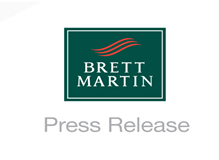 11 juin 2018Brett Martin expose de nouvelles plaques antireflets à la l’exposition FESPA 2018 Global Print Expo (Exposition internationale de l’imprimerie)Brett Martin, spécialiste de la production de produits en plastique pour les secteurs de l'impression, de l'affichage et de la signalétique, a connu une autre année enrichissante à l’exposition FESPA Global Expo Print (du 15 au 18 mai à Berlin Messe). Le fabricant de plaques en plastiques a présenté à l’exposition, sa gamme de Foamalux en PVC expansé et de plaques transparentes, dont trois produits antireflets lancés récemment : le polycarbonate Marlon FS AR, le Marpet-g FS AR PETg et le Marpet-a FS AR aPET. « L’exposition FESPA continue d'être une exposition incontournable pour Brett Martin », a déclaré Duncan Smith, directeur des ventes chez Brett Martin. « L’exposition s’enrichit au fils des ans, attirant le bon public pour les imprimeurs et les distributeurs. Une fois de plus, l’exposition FESPA nous a fourni la plate-forme idéale pour présenter notre gamme de PVC expansé leader sur le marché et un trio de nouveaux produits transparents pour les secteurs de l'impression, de la signalétique et de l'affichage.Les trois nouveaux produits de ses gammes très populaires de plaques transparentes, le polycarbonate Marlon FS AR, le Marpet-g FS AR PETg et le Marpet-a FS AR aPET, sont conçus pour la signalisation, les POS, les couvertures d'affiches et comme écrans de protection. La surface délicatement gaufrée permet de minimiser la réflexion de la lumière, ce qui lui confère des propriétés antireflets, et le matériau imprimé conserve une grande clarté. Rejoignant une gamme déjà exceptionnelle, les plaques antireflets varient de 0,75 à 1,5 mm d'épaisseur pour une largeur de plaque de 1,25 m. Brett Martin a également exposé sa principale gamme de PVC expansé : Foamalux blanc, Foamalux en couleur, Foamalux Ultra et Foamalux Xtra. InkTec, fabricant d'imprimantes Jetrix, à jet d'encre et de médias, a organisé des démonstrations en direct en utilisant Foamalux blanc sur son stand pendant toute la durée de l’exposition. Les résultats parlent d'eux-mêmes : « Le produit s'est parfaitement imprimé sur nos machines UV et UV-LED, fournissant une base pour des impressions vibrantes sans problème d’électricité statique », explique Ben Woodruff, directeur des ventes chez InkTec. « Les visiteurs de notre stand ont été très impressionnés par les résultats de l'impression et je n'hésiterai pas à recommander Foamalux de Brett Martin à n'importe lequel de nos clients. »Duncan Smith conclut : « FESPA 2018 fut une exposition très dynamique grâce aux nombreuses innovations dans le domaine de l’impression numérique. Le nombre de visiteurs à notre stand a dépassé nos attentes et le nombre de prospects est en hausse de 48 % d’une année sur l’autre.  L’exposition a attiré un public plus large que jamais et nous avons vu beaucoup de nouveaux visages ainsi que nos partenaires de distribution établis. L'organisation, comme toujours, était parfaite et nous continuerons à inclure l’exposition FESPA dans notre calendrier d'exposition. »FINTout savoir sur Brett MartinBrett Martin, au R.U., emploie plus de 800 personnes dans tout le RU et en Europe, et est le premier fabricant de produits en plastique destinés à la construction, à la création de toitures, à l’ingénierie, à l’impression et à l’affichage. La société exporte à raison de plus de 50 % de son CA annuel de 110 millions de livres sterling, dans plus de 70 pays.Autres informations : Daniel Porter						Hayley LowryAD Communications					Directeur du Marketing, Brett MartinTél. : + 44 (0) 1372 464470        				Tél. :  +44 (0)28 9084 9999E-mail : dporter@adcomms.co.uk				E-mail:  Hayleylowry@brettmartin.com